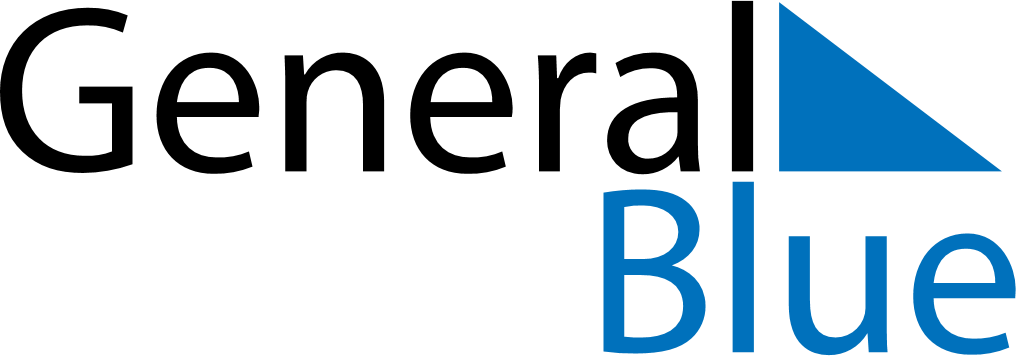 February 2027February 2027February 2027United Arab EmiratesUnited Arab EmiratesMONTUEWEDTHUFRISATSUN1234567891011121314First day of Ramadan1516171819202122232425262728